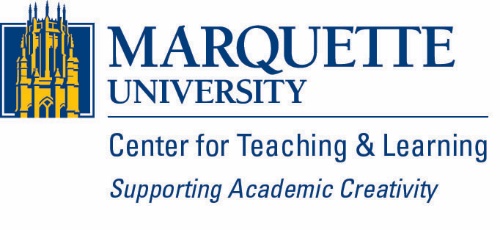 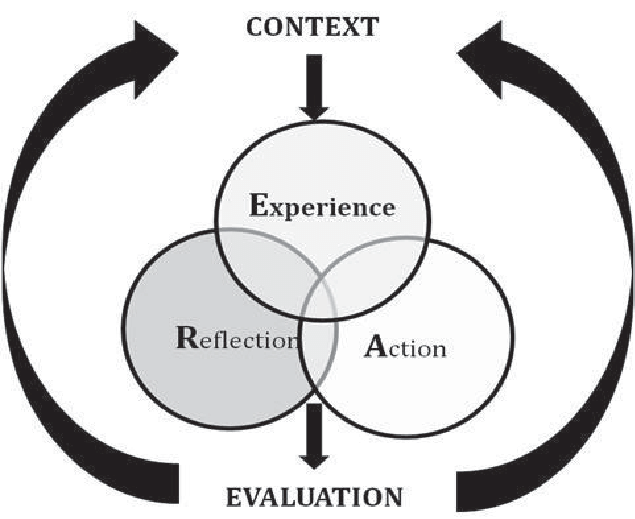 I Teach at a Jesuit University…So What?Ignatian Pedagogy and Inclusive ClassroomsFaculty Dialogue Seminar Spring 2019Session Length (8 sessions, 1 ½ hour).Purpose (deep understanding of Ignatian pedagogy tenants): Context: Historical context and foundations of the Ignatian pedagogy paradigm value. Experience: Designing programs and courses that authentically incorporate the IP ParadigmAction: Ignatian Pedagogy values by meaningfully serving the community. Reflection: Connection to a community of colleagues who are knowledgeable about the IP Paradigm and dialogue opportunities to improve classroom practice and student engagement. Evaluation: Using IPP to ensure inclusivity in classroom practice that moves forward social justice identity of a Jesuit university and the value of all students regardless of positionality (cura personalis). Learning ObjectivesDifferentiate the elements of Ignatian pedagogy and synthesize them to provide collective meaning within your own classroom practice. Articulate practical ways in which Ignatian pedagogy and inclusivity could manifest in your classroom.Identify strategies to form individual relationships with students that could lead to equitable and just classrooms where every voice counts. To register, email Jennifer.maney@marquette.eduSessions:  4:00 – 5:30 p.m. with snacks served. Dates are 1/31, 2/14, 2/26, 3/7, 3/21, 4/4, 4/25, 5/2*(Campus location TBD)*Certificate of completion provided with 6 of 8 sessions attended.